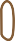 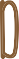 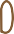 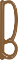 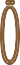 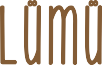 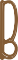 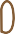 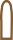 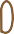 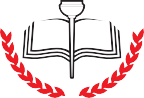 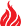 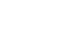 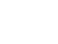 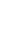 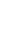 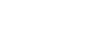 ÖZEL EĞİTİM VE REHBERLİK HİZMETLERİ GENEL MÜDÜRLÜĞÜSIRA NODOSYA NOGÖRÜŞME TARİHİADI SOYADIDOĞUM TARİHİCİNSİ- YETİCİNSİ- YETİVELİNİN ADI SOYADITELEFONGELDİĞİ KURUM/ OKULBAŞVURU NEDENİYAPILAN ÇALIŞMAKULLANILAN TANIMA ARAÇLARIGÖRÜŞME YAPAN KİŞİ/ KİŞİLERYÖN- LENDİ- RİLDİĞİKURUM / OKULSIRA NODOSYA NOGÖRÜŞME TARİHİADI SOYADIDOĞUM TARİHİEKVELİNİN ADI SOYADITELEFONGELDİĞİ KURUM/ OKULBAŞVURU NEDENİYAPILAN ÇALIŞMAKULLANILAN TANIMA ARAÇLARIGÖRÜŞME YAPAN KİŞİ/ KİŞİLERYÖN- LENDİ- RİLDİĞİKURUM / OKUL